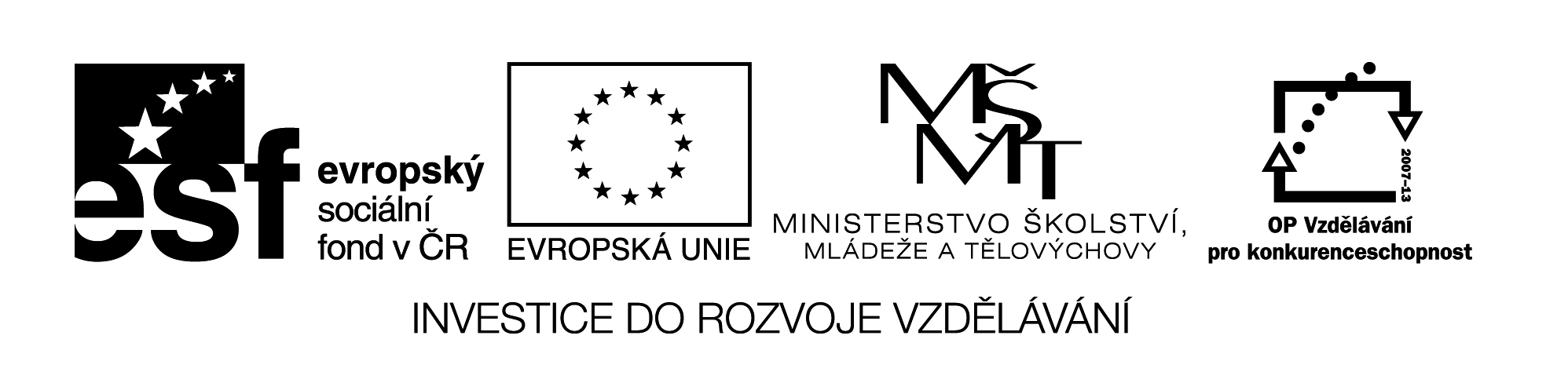 Název sady: MatematikaAutor: Helena Kozelková, Radka HavlováRok vytvoření: 2013Zaměření: 1.  i  2. stupeňKategorie: Matematika a její aplikaceKlíčová slova:   pravoúhlý trojúhelník, Pythagorova věta, racionální číslo, poměr, množina, pravoúhlá soustava souřadnic, kruh, kružnice, desetinné číslo, početní operace s desetinnými čísly, goniometrické funkce, osová souměrnost, desetinné číslo, zlomek, početní operace se zlomkySada je zaměřena na výklad a procvičování početních operací s racionálními čísly. Seznamuje s pojmy kruh a kružnice, zavádí pojem osová souměrnost, množina a goniometrická funkce.